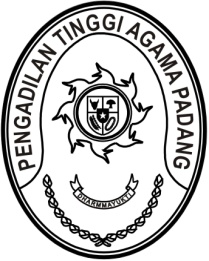 MAHKAMAH AGUNG REPUBLIK INDONESIADIREKTORAT JENDERAL BADAN PERADILAN AGAMAPENGADILAN TINGGI AGAMA PADANGJalan By Pass KM 24, Batipuh Panjang, Koto TangahKota Padang, Sumatera Barat 25171 www.pta-padang.go.id, admin@pta-padang.go.idSURAT PENUNJUKANNomor : W3-A/           /OT.00/2/2023	Dalam rangka kelancaran pelaksanaan Pelantikan Ketua Pengadilan Agama di lingkungan Pengadilan Tinggi Agama Padang, pada hari Senin, tanggal 5 Februari 2024, dengan ini kami Ketua Panitia Pelantikan menunjuk pelaksana kegiatan pelantikan sebagaimana tersebut dibawah ini:Pembawa Acara Pelantikan	: Elvi Yunita, S.H., M.H.	  Pembaca Surat Keputusan	: Rifka Hidayat, S.H., M.M.Do’a 	: Kutung Saraini, S.Ag.Ajudan	: Rinaldi Orlando, A.Md.A.B.Saksi-saksi	: 1. Nursal, S.Ag., M.Sy.	  2. Dr. Yengkie Hirawan, S.Ag., M.Ag.Pembawa Baki	: 1. Fitrya Rafani, S.Kom.	  2. Yova Nelindy, A.Md.	  3. Riccelia Junifa, S.E.Seluruh pelaksana pelantikan menggunakan pakaian sipil lengkap (jas gelap, kemeja putih, dasi merah dan peci nasional bagi laki-laki).Demikian surat penunjukan ini dibuat untuk dilaksanakan sebagaimana mestinya.1 Februari 2024Ketua Panitia,Drs. H. M. Nasrul K., S.H., M.H.Tembusan:Ketua Pengadilan Tinggi Agama Padang (sebagai laporan)